Si vous éprouvez des difficultés à lire ce courriel, veuillez essayer la version Web.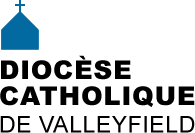 INFO HEBDO30 septembre 2015                         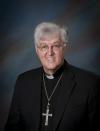 SYNODE SUR LA FAMILLE - Participation de notre ÉvêqueRappelons que dans l'édition du 16 juin 2015 du Service d'information du Vatican, le Saint-Père avait confirmé les noms des 4 membres de la Conférence des évêques catholiques du Canada (CECC) élus comme délégués à la XIVe Assemblée générale ordinaire du Synode des évêques, ainsi que les deux substituts. Pour le Secteur français, il s'agit de Mgr Paul-André Durocher, archevêque de Gatineau et président de la CECC, et de Mgr Noël Simard, évêque de Valleyfield, avec Mgr Lionel Gendron, P.S.S., évêque de Saint-Jean-Longueuil et cotrésorier de la CECC, en tant que substitut. Pour le Secteur anglais, il s'agit de Son Éminence M. le cardinal Thomas Collins, archevêque de Toronto, et de Mgr Richard Smith, archevêque d'Edmonton, avec Mgr J. Michael Miller, C.S.B., en tant que substitut. La XIVe Assemblée générale ordinaire du Synode des évêques aura lieu du 4 au 25 octobre prochain sur le thème « La vocation et la mission de la famille dans l'Église et dans le monde contemporain ». En 1980, Mgr Robert Lebel, notre évêque d'alors, avait aussi été invité à participer au Synode sur la famille dans l'Église des pauvres. Citant un extrait de son intervention: «Nous trouvons dans les familles pauvres des valeurs propices au salut et à l'épanouissement de la famille: un sens du partage et de la solidarité, une grande générosité, une fécondité plus grande, une ouverture aux réformes sociales et une aptitude à accueillir la Parole de Dieu avec toute sa force de libération. [...] Les population plus aisées doivent se solidariser avec les populations défavorisées, appuyant leurs efforts et cesser de les exploiter. [...] Tous les désirs, toutes les attentes, toutes les faims qui prennent place dans les familles pauvres sont une terre accueillante pour la semence de l'Évangile et des valeurs chrétiennes et humaines qui sauveront la famille et la rendront conforme au projet de Dieu. [...] De leur côté, les familles de refugiés qui nous arrivent dans le plus grand dénuement nous montrent souvent la grande richesse humaine de leur solidarité, de leur simplicité, de sobriété de vie et du sens des responsabilités.», nous y reconnaissons l'appel du pape François! 3 octobre : anniversaire de l'ordination épiscopale de Mgr SimardNOS MEILLEURS VOEUX ET NOS PRIÈRES LUI SONT OFFERTS !QUE L'ESPRIT SAINT L'ACCOMPAGNE ! QUE LA SAINTE FAMILLE LE PROTÈGE!Nous sommes fiers de notre Évêque!  Bon Synode!SECRÉTAIRES DE PAROISSES& COMMUNAUTÉSACTIVITÉ DE FORMATION le mercredi 21 octobre 2015 de 9h30 à 12h à la salle Guy-Bélanger du Centre diocésain, 11 de l'Église à Salaberry-de-Valleyfield. SUJETS: Le décret sur la confidentialité et la protection des registres paroissiauxLe calendrier de conservation des archives paroissiales[Voir feuille d'inscription]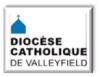 NOUVEAUTÉS AU SITE DIOCÉSAIN:Revue de presse​Nouveautés paroissesOuverture de l’église Saint-Augustin à partir du dimanche le 18 octobre 2015, une messe sera célébrée à 9h dans l’église, une fois par mois jusqu’au mois de mars. Donc la communauté est invitée à se rassembler le 18 octobre, 15 novembre, 20 décembre, 17 janvier, 21 février et 13 mars. Un groupe de bénévoles s’engage à préparer l’église et offrir une animation de qualité. Suite à cette expérience, entérinée par Mgr Simard, notre évêque, une évaluation nous permettra de regarder ensemble l’avenir. Infos: Bernard Laniel 450-371-2078 ou Roma Myre 450-371-8650.DATES À RETENIR:1er oct. 2015: Journée nationale des aînés3 oct. à 16h: Souper bénéfice Chevaliers de Colomb, sous-sol bas.-cathédrale16 oct. - Nuit des sans-abri16 oct. 14h: Collecte de sang - Ste-Martine18 octobre: Dimanche missionnaire mondial18 oct. Journée Spaghetti - Levée de fonds Chevaliers de Colomb21 oct.12h30: Bazar annuel - Rigaud24 oct. 18h. Souper des Zouaves27 oct. 11h15: Retour du Synode - Mgr Simard fait le point. [Détails à venir]30 avril 2016, 19h: Concert avec Dom André Laberge et Dom Minier à Beauharnois [Détails à venir]CONSULTER LE CALENDRIER DIOCÉSAIN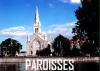 INFOS POUR LES PAROISSES ET COMMUNAUTÉS: POUR BULLETINS (ou prône)ÉCOLOGIE: Les citoyens de Salaberry-de-Valleyfield, Saint-Louis-de-Gonzague et de Saint-Stanislas-de-Kostka pourront apporter gratuitement leurs surplus de feuilles mortes à l’Écocentre situé au 2575, boulevard Monseigneur-Langlois, du 1er octobre au 30 novembre. Source: www.infosuroit.com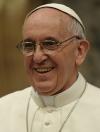 «La gratitude est au cœur même de la foi et c’est la fleur d’une âme noble ».​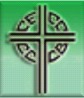 LA VIE ET LA SPIRITUALITÉ DE LA BIENHEUREUSE ÉMILIE TAVERNIER-GAMELIN La vie et la spiritualité des martyrs canadiensLa CECC intervient auprès du P. M. Harper...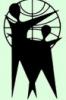 Le guide électoral de Développement et PaixSommet des Nations Unies sur le développement durable: les personnes les plus vulnérables doivent être placées au coeur de l'avenir du développement.Lorsque rester chez soi n'est plus possible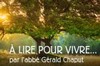 Une bande d'amis jetée en terre: les martyrs canadiens - Réflexion de G. ChaputAnges ou humains, nous sommes des vases contenant Dieu - Réflexion de G. Chaput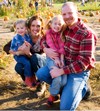 Le Musée de société des Deux-Rives (MUSO) est à la recherche d'anciens travailleurs de la Montreal Cottons / Dominion Textile de Valleyfield pour la mise en place d'une communauté d'anciens travailleurs. Tél. : 450-370-4855, poste 224  www.lemuso.com Concerts gratuits dans le cadre du Festival des Couleurs de Rigaud, à l'église Sainte-Madeleine: samedi 10 oct. à 14h: orchestre à vent du Suroît, lundi 12 octobre à 14h: Les Enchanteurs. La Fondation Anna-Laberge a prévu un bel événement familial de type Portes ouvertes pour l'inauguration officielle du Centre de santé Desjardins au 230, boulevard Brisebois près de l'Hôpital Anna-Laberge à Châteauguay dimanche 4 oct. de 10h à 15h. Source: www.infosuroit.com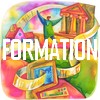 FORMATION À DISTANCE - GRATUITE!  Initiation au Nouveau Testament, offerte par SOCABI, l'Office de catéchèse du Québec et Interbible. Ouvrir le Nouveau TestamentL'Institut de pastorale des Dominicains ... présent au coeur de votre automne! Informations et inscription: 514-739-3223, poste 323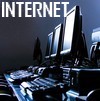 Semaine thérésienne du 26 sept. au 1er oct. 2015Sainte Thérèse, une réponse à l'absurdité de l'existence (Mgr Renauld de Dinechin) - Source: Aleteia.orgSainte Thérèse nous apprend à cheminer avec Marie (Mgr Jean-Pierre Cattenoz) Source Aleteia.orgZENIT sur votre téléphone portable grace aux applications:Android  http://goo.gl/Fp7Rnq, aller la chercher sur Play Store.iPhone http://goo.gl/zUI7Js ou aller sur Apple Store.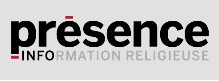 Présence - information religieuse est un média indépendant spécialisé en information religieuse québécoise, canadienne et internationale. Présence offre une couverture journalistique du fait religieux, dans ses incidences sociales, politiques, éthiques et culturelles.Présence réalise sa mission:par la production d'information sur le fait religieux et sa pluralité;par la diffusion d'actualités provenant de partenaires d'ici et d'ailleurs;par la promotion d'une parole libre et informée.À suivre sur Facebook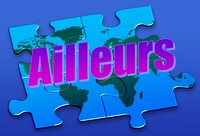 Librairies Paulines - Info-Pauline du 28 septembre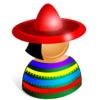 SECCIÓN EN ESPAÑOLVea las fotos del picnic anual en Châteauguay, Agosto 2015http://diocesevalleyfield.org/fr/espanol/picnic-anualInicio de la catequesis en español en Châteauguay, 4 Octubre 2015http://diocesevalleyfield.org/fr/espanol/inscripcion-la-catequesis-en-chateauguayMisas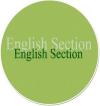 ENGLISH SECTION CALENDARCCCB  THE LIFE AND SPIRITUALITY OF BLESSED ÉMILIE TAVERNIER-GAMELINThe Life and Spirituality of the Canadian MartyrsHUMOURWhat is the most mathematical part of speech?  The add verbHow often do English teachers talk about grammar?  Noun then.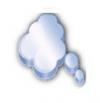 Il n’existe pas de christianisme confortable. Nous devons toujours nous remettre en question et avancer à la suite de Jésus-Christ en Église. Michel Guéry. Extrait du bulletin de Saint-Marguerite d'Youville« Exige beaucoup de toi-même et attends peu des autres. Ainsi beaucoup d’ennuis te seront épargnés.» Confucius Pause spirituelle no 903 Gilles Cloutier«Vois ta vie comme un jardin. Le jardinier ne maudit pas les autres pour ses mauvaises herbes.» Extrait du bulletin de Sainte-Martine.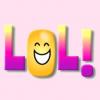 Mot d'enfants ....En septembre dernier, j'étais en voiture avec mon fils Zackary 2 1/2 ans quand il me dit: « Oh! Maman l'automne fait tomber les feuilles. Les arbres vont être nu fesse!»  Edith, de l'ile PerrotLéane, 4 ans, dit: «Maman quand je serai morte, est-ce que je vais être une petite Jésute!» (dans sa réflexion d’enfant, il s’agit du féminin de Jésus)  Chantal Lavoie de GatineauSource: www.yoopa.ca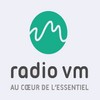 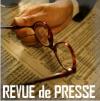 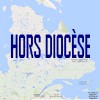 Tous droits réservés - Diocèse catholique de Valleyfield11, rue de l'église, Salaberry-de-Valleyfield, QC  J6T 1J5T 450 373.8122  - F 450 371.0000info@diocesevalleyfield.org Tous droits réservés - Diocèse catholique de Valleyfield11, rue de l'église, Salaberry-de-Valleyfield, QC  J6T 1J5T 450 373.8122  - F 450 371.0000info@diocesevalleyfield.org Faites parvenir les informations concernant vos événements à info@diocesevalleyfield.orgFaites parvenir les informations concernant vos événements à info@diocesevalleyfield.orgPour vous désinscrire: info@diocesevalleyfield.orgPour vous désinscrire: info@diocesevalleyfield.org